Бимахан ЕЖЕНХАН,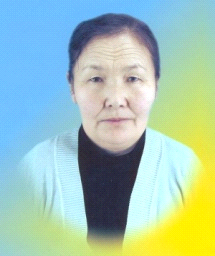 С.Шәкіров атындағы орта мектептің еңбек пәні мұғалімі.Жамбыл облысы, Шу ауданы. Кестелеу өнері	Сабақтың мақсаты: Халықтың қолөнерінің бірі – кестелеу өнері туралы білімдерін кеңейту. Ой-өрісін, танымдық қызуғышылығын және қол шеберлігін, эстетикалық талғамын қалыптастыру. Еңбексүйгіштікке, шыдамдылыққа, ұқыптылыққа тәрбиелеу.    	Сабақтың әдісі: теориялық, сарамандық жұмыс.    	Көрнекілігі: буклеттер, кестелеген қолөнер бұйымдары, суреттер, қажетті заттар.	Сабақтың барысы:       	I. Ұйымдастыру кезеңі.       	Оқушылардың зейінін сабаққа аудару.       	II. Жаңа сабақ	Кесте – қазақ халықының қолөнерінің ерекше түрінің бірі. Ертеде халықымыз тұтынатын бұйымдардың бәрін кестемен әшекейлеп безендірген.      	Кестелеу өнері дүние жүзінің әр халқында бар. Сомен қатар әр халықтың  тарихи дамуына, тұрмысына, табиғи ерекшелігіне және эстетикалық талғамына байланысты өзінің ерекшеліктерімен ерекшеленеді. Еуропада кестемен айналысу ақсүйектіктің, мәдениеттіліктің де белгісі ретінде қабылданған. Үй тұрмысындағы қажетті бұйымдар: дастарқан, терезе пердесі, қол орамалдар, жастық жапқыштар барлығы кестелеген.      Қазақ әйелдері де ертеден бүгінге дейін мүмкіндігінше пайдаланатын заттарын кестемен сәндеуге тырысады. Жиі қолданатын кесте түрлері – «баспа кесте», «қабырға кесте», «біз кесте», «тығыз кесте», «маржандау», «түкті кесте», т.б.      Бұл – қазақ қыздарына аналарының бала кезінен үйрететін ыждаһаттылық пен төзімді талап ететін қолөнер түрі. Адам бойында, әсіресе бойжеткендерде табанды, сабырлы, ұқыпты, зерделі мінез-құлық қалыптастыруда кесте өнерінің тигізетін пайдасы көп.    	III. Сарамандық жұмыс кезіндегі кеңестер.	Кестедегі байланысты қысқаша кеңестермен танысайық.1. Кестені күндіз жарық түсетін жерде тіккен дұрыс.2. Кестеленетін бұйымыңыз мойныңыз бен омыртқанызға салмақ түспейтіндей қашықтықта болғаны жөн.3. Басынызды тік немесе сәл алға қарай еңкейтіп ұстаңыз.4. Бекітілген матаны сол қолыңызбен ұстап отырған дұрыс.     	IV. Сарамандық жұмыс.	Техникалық қауіпсіздік ережелері.	Суреттер, дайын үлгілерді, кестеленген дайын жұмыстарды көрсету 	Кесте тігуге пайдалынатын құралдар: ине, оймақ, біз, қайшы, кергіш, жіптер түрлері.      	VI. Жаңа сабақты бекіту. Оқушыларға сұрақ қою.	– Кім айтады, иненің құрылысы мен оның қолданылуы туралы?	Инемен тігетін тігістердің түрлеріне байланысты плакаттағы суреттер бойынша оқушылардың жауабы (көктеу, тепшеу, жөрмеу, қайып тігу).      Кестелеудің бірнеше түрлері қолданыста бар. Олар «біз кесте», «айқас», тігу, «жіп салып» тігу, «басып»  тігу, «бүршіктеп» тігу, «баспа», т.б.	Бүгінгі сабақта өздеріңе ұнайтын тігіс түрлерімен кестені бастаймыз.      	Технологиялық нұсқау картамен жұмыс.      Қазақ халықының көнеден келе жатқан кестелеу өнерінің негізі инемен тігетін қарапайым тігістерде жатыр.	1-әдіс – «тышқан із» тігісінің түрленуі әдісі жағынан көлемді біркелкі ілмектер шынжыр секілді бір-біріне тіркесе тігіледі.	2-әдіс – «тандай» тігіс әдісімен тігілген қабырға кесе.	Мұғалімнің көрсеткен әдісі бойынша оқушылар жұмыс жасайды.	Кестелеу кезінде түр үйлесімдігіне назар аудару маңызы. Кестелеу жұмысы әдемі, ұқыпты және сапалы болу керек.	Сабақты қорытындылау.	– Кесте тігуге қажетті аспаптарға қандай аспаптар жатады?	– Иненің құрылысы мен түрлері.	Жасаған бұйымдарының сапасын тексеру, талдау 	VI. Жұмыстарын бағалау	VII. Үйге тапсырма беру.«Алаш ұстазы» журналы